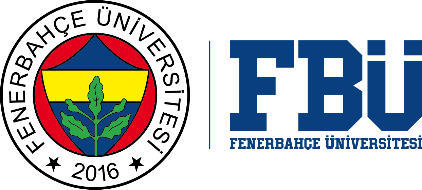 FENERBAHÇE UNIVERSITY GRADUATE SCHOOLTHESIS MONITORING COMMITEE PROPOSAL FORM                                                                                                                                                                           …../…../20…. To the Graduate School Directorate,………………………………………………………………………….. It has been deemed appropriate that the Doctorate Thesis Monitoring Committee of the student whose information is given above and who is registered in Doctorate Program of the Department consists of the faculty members whose names are mentioned below.We present this situation to your information and kindly request the necessities.Head of the DepartmentName Surname: 								Signature:IMPORTANT NOTICE: For the student who is successful in the doctoral qualifying exam, a thesis monitoring committee is formed within a month, upon the recommendation of the head of the department/art branch and the decision of the Institute Board of Directors. The thesis monitoring committee consists of three faculty members. In addition to the advisor, the thesis monitoring committee includes a member from within and outside the department. The member from outside the department may be from a different department at the University or may be from the same or a different department of science/art at other higher education institutions. If a second advisor is appointed, the second advisor can also attend the thesis monitoring committee meetings without the right to vote. For the student whose thesis proposal is accepted, the thesis monitoring committee meets at least twice a year, once between January-June and July-December.STUDENT INFORMATIONSTUDENT INFORMATIONName SurnameStudent IDName of DepartmentName of ProgramLevel of Program           DoctorateAcademic Year 20…../ 20……                                           FALL                     SPRINGThesis AdvisorTHESIS MONITORING COMMITEETHESIS MONITORING COMMITEETHESIS MONITORING COMMITEETHESIS MONITORING COMMITEETitle Name SurnameDepartment / UniversityE-mail Address1.2.3.